WINDLESTONE PARISH COUNCIL7 Front Street, Bishop Middleham, County Durham. DL17 9AJ Tel: 07808062525    Email: karenyoung311@yahoo.comORDINARY MEETINGTime: 6.00pm                 Date: Thursday, 8th September 2022 	Venue: Chilton Town HallDear Councillor, you are hereby summoned to attend the above meeting at which the following business will be transacted.  AGENDAWelcome by the ChairThe Chair to open the meeting and make any necessary announcements Apologies for AbsenceTo receive apologies for absenceDeclarations of InterestTo notify of items that appear on the agenda in which Members may have an interestMinutesTo Approve the Minutes of the AGM and Ordinary Meetings of Windlestone Parish Council held on 19th May 2022 as an accurate record (attached).Matters Arising from the Minutes To clarify or provide an update regarding any matter recorded in the Minutes of the Meetings held on 19th May 2022Public ParticipationTo invite representation from Members of the Public.Finance To approve and sign cheques for Expenditure incurred.Planning To consider any matters in relation to Planning Applications submitted to the Local Authority in the ParishCorrespondenceTo consider and report any correspondence received.Eden ArmsTo consider recent developments at the Eden ArmsDefinitive Map/Public FootpathsTo consider the Definitive Map for the Parish Right to Roam Query RE: Public Footpath through Woodland at Windlestone Park To consider a query received from a member of the publicDate & Time of Next Meeting		To agree the date and time of the next Meeting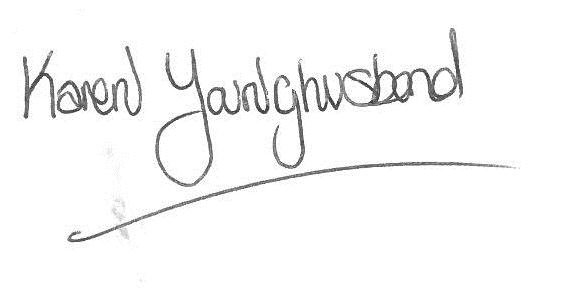 	Karen Younghusband	Clerk Windlestone Parish Council